Publicado en Madrid el 15/12/2016 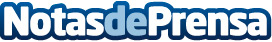 'Hola, Daniel... Yo también soy inmigrante', una interesante y emocional mirada a la inmigración‘Hola, Daniel… Yo también soy inmigrante’ es el nuevo libro de Yosvany R. García Corpas. En esta novela autobiográfica, realiza un análisis profundo de las dificultades a las que los inmigrantes, de ayer y de hoy, deben enfrentarse en territorio ajeno. Su cercano lenguaje y la introducción del sabio Daniel se convierten en los elementos fundamentales para deslizar al lector a través de esta amena y reflexiva obraDatos de contacto:Editorial Falsaria664563753Nota de prensa publicada en: https://www.notasdeprensa.es/hola-daniel-yo-tambien-soy-inmigrante-una Categorias: Artes Visuales Literatura Sociedad Solidaridad y cooperación http://www.notasdeprensa.es